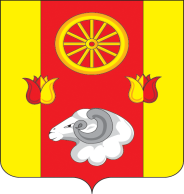 АдминистрацияПервомайского  сельского поселения Ремонтненского районаРостовской областиПОСТАНОВЛЕНИЕ16.08.2017 г.                                     №  58                               с. ПервомайскоеОб отмене Постановления от 03.02.2016  № 12Об утверждении административного регламентапо предоставлению муниципальной услуги «Предоставление земельных участков, государственная собственность на которые не разграничена, и земельных участков, находящихся в муниципальной собственности, для целей, не связанных со строительством, единственному заявителю»       В соответствии с Федеральным законом от 03.07.2016 № 334-ФЗ «О внесении изменений в Земельный кодекс Российской Федерации и отдельные законодательные акты Российской Федерации»,  ч.2 ст.3.3 Федерального закона от 25.10.2001 № 137-ФЗ (ред. от 03.07.2016) « О введении в действие Земельного кодекса Российской Федерации», ст.14 Федерального закона от 06.10.2003 № 131-ФЗ «Об общих принципах организации местного самоуправления в Российской Федерации»,ПОСТАНОВЛЯЮ:1.Отменить Постановление от 03.02.2016 № 12 « Об утверждении административного регламента по предоставлению муниципальной услуги «Предоставление земельных участков, государственная собственность на которые не разграничена, и земельных участков,  находящихся в муниципальной собственности, для целей, не  связанных со строительством, единственному заявителю»».2.Разместить настоящее постановление на официальном сайте администрации Первомайского сельского поселения.3.Контроль за исполнением настоящего постановления оставляю за собой.Глава администрацииПервомайского сельского поселения                                                  В.Ф. Шептухин